LA POBRE VIDA DE LAS  PLANTAS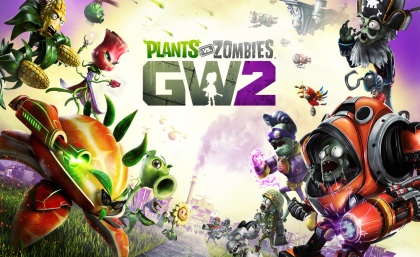 Había una vez una planta carnívora que se pasaba el día matando zombis Y el ingeniero zombi no la podía matar. HASTA QUE UN DIÁ SE LO COMIÓ y ganó la partida SUBIÓ AL nivel35 y consiguió un traje de fuego que en vez de dar mordiscos tiraba fuego por la boca.Y seguía luchando y luchando Y derepente apareció un amigo suyo el “lanza guisantes” de fuego y eran los dioses de las plantas.la planta carnívora murió pero creció el girasol de fuego i revivió a la planta carnívora i curó al lanza guisantes.Y nacieron  muchas plantas y conquistaron todo el terreno de plantas y ganaron, abrieron muchas cajas y tocaron muchas plantas de fuego y también de hielo y tóxicas y  hicieron una familia gigante. Hasta que los zombis también hicieron una familia gigante con  soldados científicos ingenieros y enanos las plantas estaban casi  muertas  pero llegó el líder de las plantas y las curó y crecieron nuevas plantas.Pero aunque este el no podían ganarlos porque ellos también tenían un líder no erA fuerte pero los esbirros convertían gente normal en zombis!!i los zombis habían perdido Y se fueron a Uganda. I ASI ES COMO CREARON PLANTS VS ZOMBIES GARDEN WARFARE2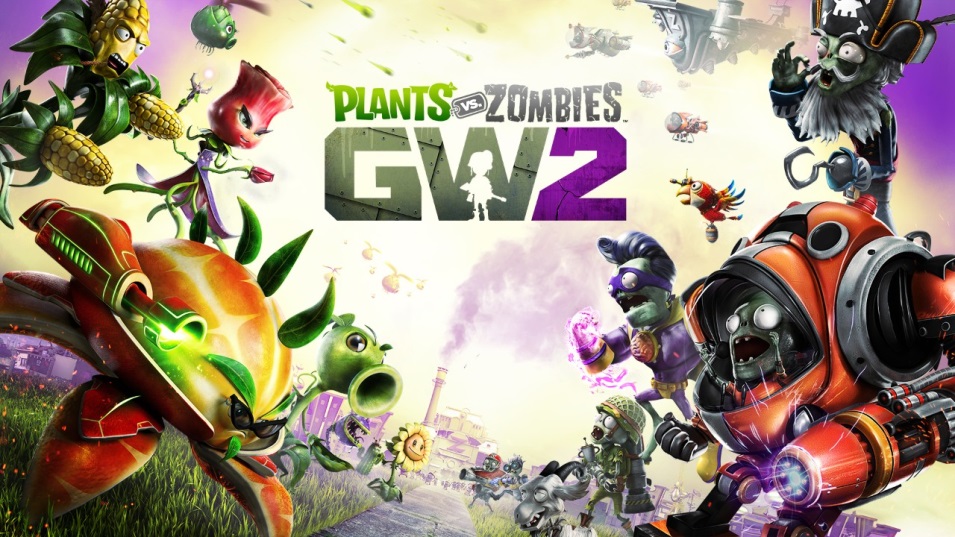 Pablo Martin Ferraro 4t A.